Yaduhaye Abahanuzi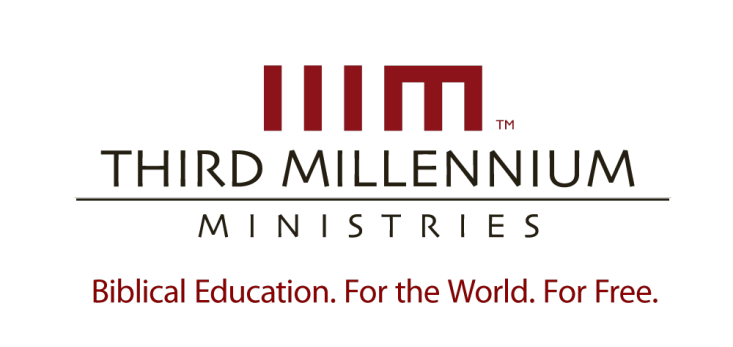 © 2012 by Third Millennium MinistriesAmabwiriza yose agomba  kubahirizwa.  Nta gice cyizi nyigisho kigomba kwongera gukorwa mu buryo ubwo aribwo bwose  hagamijwe inyungu, uretse, gukoresha amagambo make mu rwego rwo kuzivugurura, ibitekerezo cyangwa kuzigisha udafite uruhushya  rwabazanditse , Third Millennium Ministries, Inc., P.O. Box 300769, Fern Park, Florida 32730-0769.ibyerekeye Third Millennium Ministries Third Millennium Ministries akaba ari umuryango wa Gikristo udaharanira inyungu watangiye mu 1997 wita ku gutanga Inyigisho za Bibliya ku Isi kandi ku Buntu. Mu gusubiza iki cyifuzo kinini mu rwego rw’ isi, inyigisho z’ ubuyobozi bwa  gikristo bushingiye kuri Bibliya,  turubaka imfashanyigisho zoroshye,inkunga, Gahunda y’ inyigisho mu mashusho zikoreshwa mu Manama ziri mu ndimi eshanu  (Icyongereza,Ikiyapani, Ikirusiya, Igishinwa cy’Abamadarini n’ Icyarabu)  kandi zikwirakwiza ku buntu ku bazikeneye,cyane cyane abayobozi b’amatorero badashobora kubona  cyangwa  bagize amahirwe yo  kwiga mu buryo busanzwe. Amasomo yose yanditswe, ateguwe kandi asohoka ari kumwe, yanditswe mu buryo busa kandi bwemejwe n’Umuyoboro w’Amateka (History Channel)©. Ubu buryo ntagereranwa kandi budahenze bwo kwigisha abayobozi b’Itorero bwagaragaye ko ari ingenzi mu isi yose. Twahawe igihembo cyitiriwe Telly (Telly Awards) kubera gusohora amavidewo yigisha kandi agaragara kandi izi gahunda z’ amasomo zigishwa mu bihugu birenze 150. Inyigisho za Third Millennium ziboneka mu buryo bwa DVD, inyandiko, urubuga nkoranyambaga, Ibiganiro bya Televiziyo binyuze ku cyogajuru (satellite) no mu biganiro binyuzwa Radiyo na Televisiyo.Ukeneye ibindi bisobanuro byerekeranye n’umurimo wacu n’uko nawe wabigiramo uruhare wasura urubuga rwacu  http: // thirdmill.org.Ibirimo Intangiriro	1Ikiremwamuntu mu isezerano	1Iby’Ishingiro byitabwaho 							  1Adamu								  2Nowa									  3Ibigenga Abahanuzi 							  4Ibyaha mu Gihugu							  4Gucungurwa kw’Igihugu						  4Isirayeli mu Isezerano	5Aburahamu									  5Iby’Ishingiro byitabwaho						  6Ibigenga Abahanuzi						              6Mose									  6Iby’Ishingiro byitabwaho						  7Ibigenga Abahanuzi						              7Dawidi									  7Iby’Ishingiro byitabwaho						  8Ibigenga Abahanuzi						              8Isezerano Rishya								  8Agakiza mu Isezerano	9Hanze y’Isezerano 							            10Mu Isezerano Rigaraga							10Mu Isezerano ritagaragara							12Umwanzuro…………………………………………………………………..14INTANGIRIRO	Nzi neza ko mwese mwaba mwarumvise urwenya rw’umupasitori wavuze ati: “Uyu murimo wari mwiza iyaba tutawukoreraga abantu.”  Niko bimeze mu buzima. Byose byagombaga kugenda neza iyo bitaba bikorerwa abantu, ariko nta na hamwe dushobora guhungira abantu. Ubuzima bugizwe  n’abantu badukikije. Kandi niko byari bimeze no ku bahanuzi bo mu Isezerano rya Kera. Bakoranaga n’ abantu nabo.
	Niyo mpamvu iri somo twaryise “Abantu b’ Isezerano.”Turigamo ibintu bitatu: ikiremwamuntu n’ isezerano – uko abahanuzi b’ Isezerano rya Kera babonaga isano iri hagati y’ Imana n’abantu bose mu isezerano – Isirayeli mu isezerano – uruhare rwihariye Isirayeli yari ifite mu isezerano – agakiza mu isezerano. Reka tubanze turebe uburyo abahanuzi bo mu Isezerano rya Kera basobanukirwaga uko abantu bose bibona mu isezerano ry’ Imana. IKIREMWAMUNTU MU ISEZERANONiba hari ikintu kimwe tuzi ku bantu, ni uko abantu bose batandukanye. Dukomoka mu mico itandukanye kandi dufite imiremerwe itandukanye. Ariko kandi hari n’ibyo duhuriyeho twese. Twese turasonza. Twese dukenera incuti. Twese dutanga imisoro. Abahanuzi nabo bari bazi ko ibyo bibaho ku bantu bose. Bari bazi ko Imana ikorana n’ ubwoko butandukanye mu buryo butandukanye kuko Imana yari yarahisemo Isirayeli nk’ubwoko bwayo bwihariye. Ariko kandi abahanuzi bari bazi ko Imana yagiranye isezerano n’amahanga yose yo ku isi. 
	Muri iki gice cy’isomo ryacu, tugiye kureba ayo masezerano agera kuri bose n’ uburyo abahanuzi bari bayahagarariye mu mahanga yose yo ku isi. Nubwo amatsinda atandukanye y’abakristo afata amasezerano ku buryo butandukanye, biroroshye kwemeranya ko buri mukristo wese yabonye ibintu bitandukanye byabaye mu Isezerano rya Kera. Ibyo nibyo byagiye biha isura amateka ya Bibiliya. Mu bihe bitanu bitandukanye, Imana yagiye igirana isezerano n’abantu bayo, bahagarariwe n’abayobozi. Abo bavugizi ni Adamu, Nowa, Aburahamu, Mose, na Dawidi.  
iby’ ishingiro byitabwahoAmasezerano abiri abanza mu Isezerano rya Kera atandukanye n’andi yose kuko yari agenewe abantu bose. Yari amasezerano ari hagati y’Imana n’abaremwe bose.  Ntabwo yari agenewe ubwoko runaka. Yashyiragaho imikorere hagati y’Imana n’abantu bose yaremye bazabaho iteka ryose. Ayo masezerano ya bose niyo yahaye abahanuzi bo mu Isezerano rya Kera icyerekezo cy’ iyobokamana mu gihe bakoreraga Imana nk’ abavugizi bayo mu masezerano. Mu gihe twiga aya masezerano, turarebamo ibintu bibiri: Ni ibiki by’ ishingiro byitabwagaho muri ayo masezerano? Ese imirimo y’abahanuzi yagengwaga ite n’ayo masezerano? Reka tubanze turebe iby’ishingiro byari mu masezerano ya Adamu na Nowa. AdamuIsezerano rya mbere rivugwa muri Bibiliya Imana yarigiranye na Adamu. Kuva kera iri sezerano ryamenyekanye  nk’ “isezerano ry’imirimo”  Abahanga muri tewolojiya muri iki gihe bavuga ko ridakwiriye kwitwa isezerano kuko nta hantu tubona iyo nyito mu bice bitatu bibanza mu gitabo cy’Itangiriro. Kandi hari n’ibindi byinshi birenze imirimo bivugwa muri iri sezerano rya Adamu. Ahari byaba byiza kuvuga imikoranire y’Imana na Adamu gusa. Ariko kandi hari inkingi zikomeye zashinzwe mu bihe bya Adamu, zakomeje guhagarara mu mateka yose ya Bibiliya.
	Hari inkingi zigera kuri eshatu zashinzwe mu gihe cya Adamu kandi zagumyeho mu mateka ya Bibliya. Izo nkingi ni inshingano y’ umuntu, kwigomeka k’umuntu, no gucungurwa k’umuntu. Imana yashyizeho inshingano z’ umuntu mu gihe cya Adamu. Imana yaremye abantu mu ishusho yayo muri iyi si. Mu Itangiriro 1:26, Imana ivuga ibyerekeye abantu muri aya magambo: Tureme umuntu agire ishusho yacu... batware (Itangiriro 1:26).Abantu bose baremwe mu ishusho y’ Imana kandi bafite inshingano yo guhagararira ubwami bwayo muri iyi si. Abantu baremwe bagomba kubaho mu buryo buhesha Imana icyubahiro mu bice byose by’ isi. Kandi nk’ uko biri mu bindi byanditswe byose, abahanuzi bari basobanukiwe ko abantu bose bo mu mahanga yose bahawe iyo nshingano yera mu gihe cya Adamu. 
	Uretse ibyo, imikoranire na Adamu yerekanye ko abantu bose bandujwe n’ ibyaha. Nkuko amateka ya Bibiliya agenda abigaragaza, ibyabaye mu Itangiriro 3 ntabwo byari umwihariko wa Adamu na Eva. Igice cya 5 mu rwandiko rw‘ Abaroma rutwigisha ko kubera icyaha cya Adamu, abantu bose bahindutse abanyabyaha, kandi baciriweho iteka n’ Imana. Abahanuzi ntabwo byabagoraga kubona ko abantu bateye umugongo umuremyi wabo kandi bavuye mu nshingano yabo yo kuba ishusho y’ Imana. 	Hanyuma y’ ibyo, ibya Adamu bisyhiraho ibyiringiro byo gucungurwa kw’ abantu. Mu Itangiriro 3:15 Imana yavumye inzoka yashutse Adamu na Eva. Itanga isezerano ko umunsi umwe urubyaro rwa Eva ruzayimena umutwe. Abahanuzi bari bazi neza ko hari igihe icyaha n’urupfu bizaneshwa burundu ku isi.  Izo kingi z’ inshingano, ibyaha, no gucungurwa nizo zabaye ishingiro ry’ imikoranire  hagati y’Imana n’abantu mu mateka yose. 
NowaReka noneho turebe icy’ingenzi cyari gishingiweho mu isezerano rya kabiri ryabaye hagati y’Imana na Nowa. Bisa n’aho Imana yakomeje isezerano ryayo na Adamu, ikongeramo gusa ibijyanye no kugubwa neza ku mubiri. Nyuma y’umwuzure, Imana yashyize umukororombya mu kirere yerekana ko itazahita ihana abantu igihe cyose bakoze icyaha. Ahubwo itangiza indi mikorere irimo kwihanganira ibyaha byacu. Nk’uko Imana yabitangaje mu Itangiriro 8:22: Isi ikiriho, ibiba n’isarura, n’imbeho n’ubushyuhe, n’impeshyi n’urugaryi, n’amanywa nîjoro, ntibizashira. (Itangiriro 8:22).
	Kuki Imana yatanze iryo sezerano ryo gutekana kw’isi? Icyo yari ishingiyeho ni iki? Hari impamvu ebyiri z’ingenzi zatumaga hakenerwa gutekana kw’isi mu minsi ya Nowa. Iya mbere ni uko Imana yashakaga kwerekana kwihangana kwayo imbere y’abantu. Mu Itangiriro 8:21 haravuga ngo: Uwiteka aribwira ati, “Sinzongera ukundi kuvuma ubutaka kubw’abantu, kuko gutekereza kw’imitima y’abantu ari kubi uhereye mu bwana bwabo, kandi sinzongera kwica ibifite ubugingo byose nkuko nabikoze (Itangiriro 8:21).Uyu murongo uratubwira ko Imana yahamije ko abantu babaye abagome burundu kandi yiyemeje kubihanganira ntiyongere kurimbura isi igihe cyose bakoze ibyaha. 
	Impamvu ya kabiri mu gusezeranya gutekana kw’ isi nayo iragaragara.Imana yari yaduhaye isi iteye neza kugira ngo tuyigaragarizemo ishusho yayo. Itangiriro 9:1 hatubwira ko Nyuma y’umwuzure Imana yabwiye Nowa, sekuruza w’abantu bose, aya magambo:  Mwororoke, mugwire, mwuzure isi … Byose ndabibahaye (Itangiriro  9: 1, 3).Tubihuje n’ amagambo yari yabwiye Adamu mu Itangiriro 1, Imana yongeye guhamya inshingano amahanga yose afite yo kuba ishusho yayo.Tubona rero Imana isezerana kwihangana no kutongera guhungabanya isi kubw’umuntu kugira ngo amahanga yose yo ku isi agaragaze ishusho y’Imana.	Ibyari byitaweho mu masezerano ya mbere muri Bibiliya birahwanye.Imana yari yashiriyeho Adamu inkingi y’inshingano, kwigomeka, no gucungurwa.Kuri Nowa, yakomeje ayo mahame yongeraho kwihangana kwayo kandi ikomeza guhamya ko  abantu baremewe kugaragaza ishusho y’Imana. 
IBYAGENGAGA UMUHANUZINoneho twibaze ikindi kibazo: Ni gute imirimo y’abahanuzi mu Isezerano rya Kera yagengwaga n’aya masezerano ya bose?  Tugomba kwemeranya ko abahanuzi bo mu Isezerano rya Kera akenshi batavugaga Adamu na Nowa beruye. Ahanini, abahanga muri tewolojiya basanga ibyo bakomora ku masezerano Imana yagiranye na Adamu na Nowa biboneka mu byo abahanuzi b’Isezerano rya Kera bavugaga mu buryo buziguye. Ahari ayo masezerano yagengaga abahanuzi mu byerekeye Abanyamahanga gusa. 
	Nk’abahagarariye Imana mu masezerano, abahanuzi b’Isezerano rya Kera bibandaga cyane ku bwoko bwa Isirayeli, ariko kandi bari abavugizi b’Imana no mu yandi mahanga yose yo kw’isi. Nibyo Imana yabwiye Yeremiya ikimuhamagara ubwa mbere muri Yeremiya 1:5: Ngushyiriraho kuba umuhanuzi uhanurira amahanga (Yeremiya 1:5).Hari ubwo abahanuzi babwiraga andi mahanga kubera ko bari bahagarariye amasezerano ya bose yahawe Adamu na Nowa. Ibyaha by’AmahangaGuhanurira amahanga byakorwaga mu nzira ebyiri: Iya mbere, abahanuzi bavugaga ibyaha by’amahanga kandi bakerekana uburyo Imana izabiciraho iteka. Urugero, igitabo cyose cya Obadiya kivuga ku byaha bya Edomu kandi kigatangaza ibihano by’ Imana. Yona yandika uko yakoreye umurimo mu mujyi wa Ninewe. Nahumu yatangaje iteka rizacibwa kuri Asiriya. Ibindi bice by’ibitabo bindi bivuga ku mujinya w’Imana igirira amahanga yandi atari Isirayeli. Hari imirongo myinshi ihamya ko abahanuzi bizeraga ko abantu bose bakoze ibyaha kandi bariho urubanza rw’Imana. Gucungurwa kw’AmahangaNubwo insanganyamatsiko y’ urubanza yabaga yiganje mu magambo y’ abahanuzi, tugomba kwibuka n’indi nsanganyamatsiko yavugwaga; gucungurwa kw’ amahanga. Abahanuzi bakundaga kuvuga ko hari igihe kizaza cy’umugisha mwinshi ku mahanga yo ku isi. Kuri bo ibihe bizaza byari bihatse ibyiringiro bya gucungurwa ku moko yose n’indimi zose. Umugambi w’ Imana ntabwo wari uwo gukiza ishyanga rimwe gusa ubutware bw’ ibyaha n’ urupfu. Ahubwo kugira ngo isohoze ibyo yaremeye abantu kuva mbere, Imana yahoraga yifuza gukiza abantu bo mu mahanga yose.  
	Niyo mpamvu abahanuzi batarebaga umunsi w’umugisha igihe Isirayeli izacungurwa gusa, ahubwo abantu benshi bo mu Banyamahanga nabo bazasangira gucungurwa n’abavuye mu bunyage. Urugero, Yesaya 25:6-8, uyu muhanuzi amenyesha ko umunsi umwe uzaza: Kandi kuri uyu musozi Uwiteka azaharemerera amahanga yose ibirori … Kuri uyu musozi niho azamariraho rwose igitwikirizo cy’ubwirabure… gitwikiriye amahanga yose, kandi urupfu azarumira bunguri kugeza iteka ryose (Yesaya 25:6-8). Muri Yeremiya 3:17 naho hari amagambo asa n’ayo: Kandi amahanga yose azayikoranirizwaho mu izina ry’ Uwiteka, ntibazongera kugenda bayobejwe n’ imitima yabo mibi yinangiye (Yeremiya 3:17).Abahanuzi benshi batangaje ko hazabaho umunsi n’Abanyamahanga bazihana kugomera Imana kwabo. Bazaza muri Isirayeli bashaka gukizwa urubanza rw’ Imana. Twebwe nk’ Abakristo tuzi ko ubwo buhanuzi bwasohojwe no gukwirakwizwa k’ubutumwa mu isi yose. Ubwo Kristo yatumaga abigishwa mu mahanga yose, yarimo asohoza ibyiringiro byavuzwe n’ abahanuzi b’ Isezerano rya Kera. Turabona ko mu minsi ya Adamu na Nowa, Imana yatangije isezerano ry’abantu bose. Nk’abahagarariye Imana, Umwami w’isi yose, abahanuzi b’Isezerano rya Kera bakeburaga abantu babereka ko batatiye isezerano bakagomera Imana. Ariko bakanabamenyesha ko hari umunsi Imana izacungura abantu bo mu moko yose n’amahanga yose yo ku isi.  
	Twamaze kubona ko Imana yagiranye isezerano n’abantu bose muri Adamu na Nowa. Ariko noneho tugiye kwibanda kuri Isirayeli  nk’ ubwoko bwagiranye isezerano ryihariye n’ Imana.Ni irihe sezerano Imana yagiranye n’ubwoko bwa Isirayeli?
ISIRAYELI MU ISEZERANO Umuryango wanjye ukunda gutegurira abanyeshuri ibirori, ariko hakaba ubwo baba benshi cyane ntidushobore kubatumaho bose ubwacu. Ahubwo tugatoranya bake muri bo nabo bakaza kubwira abandi. Ibyo nibyo Imana yakoranye na Isirayeli. Babaye ubwoko bwayo bw’ imbere, kandi yiyegereje Isirayeli kugira ngo nabo barehereze andi moko ku Mana.
	Muribuka ko Imana yagiranye amasezerano atatu na Isirayeli. Yagiranye amasezerano na Aburahamu, na Mose, na Dawidi. Buri sezerano ryateguraga Isirayeli  mu buryo bwihariye, kubw’agakiza kabo ubwabo, no kubw’agakiza k’imiryango yose yo ku isi. Reka tubanze turebe isezerano yagiranye na Aburahamu. ABURAHAMUIsezerano Imana yagiranye na Aburahamu ryari ridasanzwe kuko ari ryo rya mbere ryagaragaje Isirayeli nk’umuryango umwe gusa Imana yahisemo kunyuzamo agakiza k’isi yose. Bagombaga kubikora bate? Bagendera mu isezerano ry’agakiza na Yehova. Turabanza kureba ibyo iryo sezerano na Aburahamu ryari rishingiyeho, maze tuze kubona uburyo abahanuzi b’Isezerano rya Kera bagengwaga naryo. Ibyo Ryari rishingiyehoTwavuga muri make ko isezerano rya Aburahamu ari ryo Imana yatoranirijemo ishyanga ryihariye. Gutoranywa kwa Isirayeli nk’ubwoko bwihariye kwari giherekejwe n’ imigisha y’ uburyo bubiri Imana yari ibabikiye. Urubyaro rwinshi, n’  igihugu cyihariye. Mu Itangiriro 15 na17, Isezerano Imana yagiranye na Aburahamu ryerekanye uko urubyaro rwa Isirayeli ruzagwira rukigarurira igihugu. Uko kugwira no guhabwa igihugu byagombaga kuba intangiriro yo kwaguka k’ubwami bw’Imana ku isi.Guhera aha, urubyaro rwa Aburahamu n’ igihugu cy’ isezerano bitangira gufata umwanya w’ibanze mu mateka ya Bibiliya.
Ibyagengaga AbahanuziTwabonye ko Aburahamu yari yasezeranyijwe urubyaro rwinshi n’igihugu cyihariye. None twakwibaza tuti, abahanuzi bo mu Isezerano rya Kera bagengwaga bate n’iryo sezerano rya Aburahamu? Bizeraga  iki muri iryo sezerano? Ni kenshi abahanuzi b’ Isezerano rya Kera bifashishaga amahame y’isezerano Imana yagiranye na Aburahamu. Abahanuzi bose bahamyaga gukomera kw’ iryo sezerano. Bahoraga bavuga iby’ igihugu cy’ isezerano, no kugwira k’ urubyaro rw’isezerano.Urugero ni Yesaya 41:8 aho avuga ibya Isirayeli muri aya magambo: Urubyaro rwa Aburahamu incuti yanjye (Yesaya 41:8).Mu bitekerezo bya Yesaya, no mu minsi ye bwite, Isirayeli ni we wagombaga kuragwa umugisha wa Aburahamu. Hoseya nawe yavuze amagambo aganisha ku isezerano rya Aburahamu. Mu 1:10 avuga atya nyuma y’ubunyage: Umubare w’Abisirayeli uzangana n’umusenyi wo ku Nyanja, utabasha kugerwa habe no kubarika (Hoseya 1:10). Amagambo nk’ ayo yerekana ko abahanuzi bibandaga ku isezerano rya Aburahamu. Igihe cyose bavugaga ko Imana izaha ubwoko bwayo igihugu, cyangwa umubare wabo uzagwira, bibutsaga Isezerano Imana yatangiye muri Aburahamu. Aburahamu avugwa incuro ndwi gusa mu bahanuzi b’ Isezerano rya Kera, ariko ibyo bakoraga byabaga byihishemo ibanga ry’ isezerano rya Aburahamu.
Mose	Isezerano rya Aburahamu niryo ryabanje mu bwoko bwa Isirayeli, ariko ryakurikiwe n’ irindi, ryatangiwe kuri Mose. Muri iyi minsi, isezerano rya Mose ntabwo riboneka neza, ariko ntabwo riri kure y’ ukuri. Isezerano rya Mose rifite uruhare runini mu gucungurwa kw’ ikiremwamuntu. Turongera turebe ibyo iryo sezerano ryari rishingiyeho kandi turebe n’uburyo abahanuzi bo mu Isezerano rya Kera barigenderagamo. 
Ibyo ryari rishingiyehoIbyo Imana yakoranye na Mose bishingiye ku Mategeko y’Imana. Yari amabwiriza agenga ubuzima bwa Isirayeli mu isezerano. Iryo sezerano rigaragara neza mu bice bya 19 – 20 by’igitabo cyo Kuva ahavugwa gutangazwa ku mugaragaro kw’isezerano n’amategeko icumi. Ryongera kuboneka mu mabwiriza yo guterana mu gitabo cy’ Abalewi. Igitabo cyo Gutegeka kwa Kabiri gisubiramo iryo sezerano hafi y’urupfu rwa Mose. Muri make, isezerano rya Mose ryibandaga ku mabwiriza y’ubuzima bwo mu isezerano, n’amategeko yagombaga kuzana umugisha n’umuvumo biturutse kuri Shebuja mukuru. Uko Abahanuzi Bagengwaga naryoNi gute abahanuzi b’ Isezerano rya Kera bagengwaga n’iri sezerano? Abahanuzi bari bafite umwenda ukomeye kuri Mose n’amategeko kuko ari byo bapimiragaho imyitwarire y’ubwoko bwa Isirayeli. Abahanuzi barindaga isezerano bibutsa abantu inshingano yabo yo gukurikiza amategeko ya Mose. Nk’uko tuzabibona mu isomo rikurikira, na ya migisha yose n’imivumo abahanuzi batangazaga ku bantu b’Imana, yose yavaga mu isezerano rya Mose. Amategeko ya Mose niyo yari ishingiro ry’ibikorwa by’ abahanuzi.	Urugero, ubwo Yesaya yashakaga kwerekana ko ubwoko bw’Imana butagendanye n’Uwiteka, yifashishije amategeko ya Mose nk’igipimo gifite ubutware. Yabivuze muri Yesaya 5:24: Kuko banze amategeko y’Uwiteka Nyiringabo (Yesaya 5:24).Uko kwifashisha Mose n’amategeko biboneka incuro zitabarika mu bahanuzi b’Isezerano rya Kera kuko bari bahagarariye Imana, bahamagarira Isirayeli guhindukira bakava mu nzira inyuranye n’isezerano rya Mose. 
DAWIDI	Isezerano rya nyuma ryatanzwe mu Isezerano rya Kera n’ iryanyuze kuri Dawidi. Aburahamu yibandaga ku rubyaro n’igihugu.Mose yibanda ku mategeko. Nyuma ya Mose, Imana igirana isezerano ryihariye na Dawidi, umwami wa Isirayeli. Ubu nabwo turareba ibyo ryari rishingiyeho n’ uburyo abahanuzi bagengwaga naryo.
Ibyo ryari rishingiyeho	Ni ibiki by’ ishingiro isezerano rya Dawidi ryibandagaho? Ryibandaga ku kubakira ubwoko bw’ Imana ubwami bukomeye. Isezerano rya Dawidi riboneka muri 2 Samweli 7, Zaburi 89, na Zaburi 132. Ibi byanditswe bigaragaza ko kimwe mu byari bigenderewe cyane ari uko umuryango wa Dawidi uzakomeza kuvamo abami bategeka ubwoko bw’Imana. Nibyo koko umuryango wa Dawidi wahuye n’ingorane nyinshi, ariko Imana yari yarawutoranije ko uzatwara ubwoko bwayo iteka ryose. Urubyaro rwa Dawidi rwagombaga kizimika ubwami bukwiriye isi yose buzana agakiza. Ibyo kandi ntawashidikanya ko byazaniye ubwoko bw’Imana ejo hazaza heza harimo kunesha no gutwara isi. Natwe nk’abakristo muri iki gihe, dukurikira Yesu nk’umwami wacu, kuko ari we mwuzukuruza wa nyuma wa Dawidi, kandi kuko akiranuka, ingoma ye ntizavaho. 
Uko Abahanuzi Bagengwaga Naryo 	Noneho twibaze ikindi kibazo: Abahanuzi bagenderaga bate mu isezerano rya Dawidi? Abahanuzi b’ Isezerano rya Kera bifashishaga isezerano rya Dawidi bavugana na Isirayeli. Abahanuzi bari bazi ko Imana yasezeranye ingoma izategeka isi yose kandi itazashira ku rubyaro rwa Dawidi. Barabyizeraga cyane kandi bakabivuga bitaraba ko umunsi umwe bizasohora. Urugero ni muri Amosi 9:11, aho uyu muhanuzi avuga ibyo kugaruka bava mu bunyage ati: Uwo munsi nzegura ihema rya Dawidi ryaguye nice ibyuho byaryo, kandi nzasana ahasenyutse haryo, nzaryubaka rimere nkuko ryahoze kera (Amosi 9:11).Abahanuzi bo mu Isezerano rya Kera bavugaga isezerano rya Dawidi muri ubwo buryo buri gihe. Ryahabwaga agaciro cyane ku buryo izina rya Dawidi rivugwa incuro mirongo itatu n’umunani.
ISEZERANO RISHYA	Nyamara twaba twibeshye cyane tutavuze ko abahanuzi b’Isezerano rya Kera bari bazi neza ko hari irindi sezerano ritegerejwe. Iryo ni isezerano rishya Imana yatangiye muri Kristo. Iri ryo ryari rishingiye kuki? Isezerano rishya ryagombaga kurangwa n’ijambo rimwe: gusohora. Amasezerano yose Imana yatanze mbere iyanyujije kuri Aburahamu, Mose, na Dawidi, yagombaga gusohorera mu isezerano rishya. Ubwoko bw’ Imana bwagombaga kugwira cyane bugatura ku isi yose nk’ igihugu cy’isezerano. Amategeko ya Mose azandikwa ku mitima akurikizwe mu mutima. Umwana wa Dawidi, azima ingoma iteka ryose. 
	Ese abahanuzi bagengwaga bate n’isezerano rishya? Abahanuzi b’ Isezerano rya Kera bahoraga bafitiye amatsiko umunsi iryo sezerano rizaziraho. Urugero, Yeremiya yavuze iby’isezerano rishya muri Yeremiya 31:31:  Uwiteka aravuga ati, “Dore iminsi izaza, nzasezerana isezerano rishya n’inzu ya Isirayeli n’inzu ya Yuda (Yeremiya 31:31).Yeremiya yabihanuye Abisirayeli bakiri mu bunyage. Imana yagombaga kuvugurura isezerano ryayo mu buryo budasanzwe. Umuhanuzi Ezekiyeli nawe yavuze iby’iryo sezerano ryari ritegerejwe. Tubisoma mu gice cya 34:25Kandi nzasezerana na zo isezerano ry’amahoro ... Hazagwa imvura y’umugisha (Ezekiyeli 34:25, 26).            Abahanuzi b’Isezerano rya Kera babaye abavugizi b’Imana no mu isezerano bari bategereje ryo mu bihe by’imperuka. Uko tuzagenda twiga ibyerekeye abahanuzi, tuzabona ko bakundaga kuvuga kenshi iby’Isezerano Rishya. 
	Amasezerano Imana yagiranye na Isirayeli yayoboye abahanuzi b’Isezerano rya Kera mu byo bakoraga byose. Basobanukiwe ko Imana yahaye ubwoko bwa Isirayeli inshingano yihariye kandi amasezerano yatangiye muri Aburahamu, Mose na Dawidi, ndetse n’isezerano rishya, yagombaga koyobora Isirayeli muri iyo nshingano. Bityo igihe abahanuzi bavuganaga n’ubwoko bw’Imana, birindaga kurenga imbibe z’amasezerano Imana yagiranye n’ubwoko bwayo. 
	Kugeza ubu muri iri somo twabonye ko abahanuzi b’Isezerano rya Kera bari bahagarariye amasezerano y’Imana yagiranye n’abantu muri rusange, na Isirayeli by’umwihariko. Amoko yose yo ku isi yagengwaga n’amasezerano Imana yatangiye muri Adamu na Nowa. Ariko Abisirayeli n’Abanyamahanga bahindukiriye bakizera Imana, bari bafite amasezerano yihariye n’Imana. Bari batandukanye n’abandi bantu bose. Aha turashaka kureba ikindi cyarangaga ubwoko bw’isezerano. Ese abahanuzi bumvaga bate agakiza mu bantu bagengwa n’isezerano? AGAKIZA MU ISEZERANO 	Abakristo benshi muri iki gihe ntabwo biborohera gusobanukirwa agakiza mu isezerano kubera ko hari amatandukaniro bafite abahanuzi batagiraga. Hari ubwo tugabanya abantu mu matsinda abiri abangikanye – abakijijwe n’ abadakijijwe, cyangwa abavutse ubwa kabiri n’abataravuka ubwa kabiri. Ntimunyumve nabi kuko nemera ko ayo matandukaniro akwiriye kubaho. Ariko kandi tumenye ko ibyo byiciro atari byo abahanuzi bo mu Isezerano rya Kera bareberagomo abantu. 	Uburyo buruta ubundi bwo gusobanukirwa uko abahanuzi babonaga agakiza ni ukugabanya abantu bari mu isi mo ibice bitatu: abari inyuma y’isezerano rya Isirayeli, abari mu isezerano rya Isirayeli mu buryo bugaragara, n’abari mu isezerano mu buryo butagaragara. ABARI HANZE Y’ISEZERANO	Icyiciro cya mbere kigizwe n’ abari hanze y’ isezerano. Abo nibo abahanuzi bakurikiraga cyane. Abo ni abadafite uruhare ku masezerano Imana yagiranye na Isirayeli. Ubwo Imana yatoranyaga ubwoko bwa Isirayeli ikagirana nabwo amasezerano yihariye binyuze kuri Mose, Aburahamu na Dawidi, byavugaga ko andi moko yo ku isi atari mu bwoko bwatoranijwe. Uretse abantu bake nka Rusi na Rahabu, abanyamahanga bari batandukanye n’ubwoko bw’ Imana, kandi nta ruhare bari bafite ku masezerano yahawe ubwo bwoko. Nk’uko twabibonye, abahanuzi bari bazi ko Abanyamahanga bagengwa n’amasezerano ya bose yanyujijwe kuri Adamu na Nowa. Ibijyanye no guca umanza no gucungurwa muri aya masezerano byarebaga amahanga yose. Ariko mu bihe by’ Isezerano rya Kera, abatari mu isezerano ryihariye Imana yagiranye na Isirayeli nta n’amahirwe bahabwaga yo kwakira agakiza. Ibyaha byabo byatumaga babaho badafite ibyiringiro mu isi.
	Pawulo yabivuzeho mu rwandiko yandikiye Abefeso muri aya magambo: Nuko mwibuke yuko kera mwebwe abanyamahanga ku mubiri, abo abakebwe n’intoki ku mubiri bita abatakebwe, mwibuke ko icyo gihe mwari mudafite Kristo, mutandukanijwe n’Ubwisirayeli, muri abashyitsi ku masezerano y’ibyasezeranijwe, ari nta byiringiro mufite by’ibizaba, ahubwo mwari mu isi mudafite Imana Rurema (Abefeso  2:11-12). Uko niko Abanyamahanga bari bamerewe mu bihe by’Isezerano rya Kera. Bari hanze y’isezerano kandi, uretse bake cyane, bari batandukanijwe cyane n’amahirwe y’agakiza kagombaga guturuka mu masezerano agenewe Isirayeli. 
ISEZERANO RIGARAGARA	Abakristo benshi ntabwo bagorwa cyane no gusobanukirwa Abanyamahanga bari hanze y’isezerano. Ariko nasanze ibibazo bitangira kuvuka iyo duhuye n’ icyiciro cya kabiri cy’ abantu bavugwa mu buhanuzi – abari mu isezerano rya Isirayeli ku buryo bufatika. Iyo tuvuze abari mu isezerano rigaragara, tuba tuvuga babandi bavugwa mu Isezerano rya Kera bagize ubwoko bwa Isirayeli. Iki cyiciro cyarimo abizera nyakuri n’ abatizera by’ ukuri. Ahari icyadufasha kumva neza iki cyiciro ni ugusubira muri tewolojiya y’Abaprotesitanti ba mbere. 
	Nubwo bakoreshaga amazina atandukanye n’ay’abahanuzi, Abaporotesitanti ba mbere basobanuraga itorero bakoresheje imvugo ijya gusa n’iyo abahanuzi bakoreshaga bavuga Abisirayeli bo mu isezerano. Aha ndashaka kuvuga icyo bitaga “itorero rigaragara”. Ikibabaje ni uko iyo nyito itagikoreshwa muri iki gihe. Rero dukwiriye kumenya icyo “Itorero rigaragara” byashakaga kuvuga. Mu Myizerere ya Westminister, igice cya 25, igika cya 1, hasobanura “itorero rigaragara” muri ubu buryo: Itorero rigaragara rigizwe n’abahamya idini ry’ukuri mu isi yose hamwe n’abana babo, kandi ni bwo bwami bw’Umwami Yesu Kristo, inzu y’umuryango w’Imana, ku buryo utayirimo adashobora kubona agakiza.  
Ubu busobanuro bw’ Itorero rigaragara buduhururiza ibintu bibiri by’ingenzi ku byerekeye abari mu isezerano rigaragara.Icya mbere, itorero rigaragara ntabwo ririmo abezera nyakuri gusa. Abantu benshi baza mu itorero bavuga ko bakurikiye Kristo, ariko ari abatizera bifatanyije no kwizera kw’Abakristo gusa. Bishyize mu mwanya w’ abagize itorero ariko ntibigeze bacungurwa ngo bave mu byaha byabo iteka ryose.Ibirenze ibyo, ni ngombwa kureba andi mazina itorero rigaragara rigenda ryitwa. Nubwo bitavugika neza mu matwi yacu, ariko dukurikije tewolojiya y’Abaporotesitanti bo hambere, itorero rigaragara, rigizwe n’abizera n’abatizera, rishobora kwitwa “Itorero”, “Ubwami bw’Imana”, “Inzu y’Imana”, cyangwa “Umuryango w’Imana”. Mu mvugo ya Gikristo y’iki gihe, ubusanzwe aya mazina tuyaharira abo twizera ko bavutse ubwa kabiri kandi bamaze guhabwa umugabane mw’ijuru. Ariko muri tewolojiya isanzwe, ayo mazina ahabwa buri wese uri mu itorero rigaragara, yaba yaracunguwe cyangwa ataracunguwe burundu. Iyo dusomye ibyo abahanuzi bavuze, dusanga ariko nabo babonaga abagize ubwoko bugaragara bwa Isirayeli.
	Iki cyiciro cy’ abagize isezerano rigaragara kidufasha gusobanukirwa amagambo menshi yavuzwe n’abahanuzi.Urugero, ibice bibanza bya Hoseya bikoresha inyito zihabanye bivuga abari mu isezerano rigaragara. Mu gice cya 1:3-9 Hoseya atangaza imivumo ikaze izaba kuri Isirayeli y’amajyaruguru. Abikora yita abana be batatu amazina ahanura iyo mivumo. Umwe yamwise Yezereli, yibutsa uko Isirayeli yasenyutse mu gihe cya Yehu. Uwo mwana yashushanyaga uko Imana igiye kurimbura Isirayeli. Undi mwana wa Hoseya amwita Loruhama, risobanura “udakundwa n’Imana”. Kandi icyo gihe ijambo urukundo ryakoreshwaga mu kuvuga ubusabane bw’isezerano buzana imigisha hagati y’Imana n’ubwoko bwayo.Uwo mwana yashushanyaga uburyo imigisha izanwa n’isezerano ry’Imana igiye kuvanwaho.Umwana wa gatatu wa Hoseya amwita “Lowami”, “si ubwoko bwanjye”. Uyu mwana ashushanya uburyo Imana yari igiye kureka ubwoko bwaIsirayeli ikabwambura imigisha yose yazanwaga n’isezerano
	Ariko kandi muri icyo gihe, Hoseya yatanze ibyiringiro ku bari bagiye kujyanwa mu bunyage. Uyu muhanuzi yahamirije Abisirayeli ko umunsi umwe gucungurwa kw’ igihugu cyabo kuzaboneka. Kugira ngo agarure ibyiringiro, yongeye kwita abana be andi mazina. Mu murongo wa 10 avuga ko Yezereli azongera kubaho, bitagisobanura ko Imana ihanganye n’ubwoko bwayo, ahubwo bivuga ko Imana ihanganye n’abanzi ba Isirayeli. Hanyuma y’ibyo, Abisirayeli nibagaruka mu guhugu cyabo bavuye mu bunyage, Imana izabita Ruhama, “abakundwa n’Imana” nk’ uko biri mu 2:1.Muri icyo gihe bazitwa “Ammi” – ubwoko bwanjye.
	Ni ngombwa kureba uko Hoseya avuga abagize ubwoko bw’ isezerano mu nyito ebyiri zihabanye. Ibyanditswe bikurikiraho begaragaza ko Hoseya atavugaga aba bantu nk’abakiriye agakiza, bakagatakaza, nyuma bakongera kugasubirana. Ahubwo iyi ni imvugo y’isezerano. Ahubwo muri aya mazina, Hoseya aratangaza ko Imana izavanaho imigisha yazanwaga n’isezerano, ariko umunsi umwe izagirana irindi sezerano na Isirayeli, yongere kubona imigisha y’Imana. Hari andi mazina menshi dukoresha tuvuga abizera by’ukuri, abahanuzi bo bakaba barayakoreshaga bavuga ubwoko bwa Isirayeli. Iyo tuvuze “abatoranijwe” tuba tuvuga abatorewe agakiza. Ariko abahanuzi sibyo kenshi babaga bavuga. Ahubwo bakoreshaga izina “abatoranijwe” bashaka kuvuga abantu bari mu bwoko bugaragara bw’isezerano, baba bakijijwe cyangwa badakijijwe. Niyo mpamvu Yesaya avuga aya magambo:   Uwiteka azababarira Abayakobo, ntazabura gutoranya Abisirayeli (Yesaya 14:1).Murabona ko Yesaya avuga ko Abisirayeli bazongera gutoranywa. Nubwo bitumvikana neza mu matwi yacu, abahanuzi bo basa n’abavugaga ko abantu bashobora gutoranywa, bakirukanwa, bakongera bagatoranywa. Impamvu ni uko mu mvugo y’abahanuzi, Imana itabatoranirije agakiza, ahuibwo yabatoranirije imigisha y’isezerano. Abatoranijwe ni babandi bari mu bwoko bugaragara, kandi bwari bugizwe n’abizera n’abatizera. No mu Isezerano Rishya, ijambo abatoranijwe hari ubwo rikoreshwa muri ubwo buryo. Ubwo Yesu yavugaga muri Yohana 6:70 ati: Mbese si jye wabatoranije uko muri cumi na babiri? None dore umwe muri mwe ni umwanzi! (Yohana 6:70). Yesu yavugaga ko yatoranije Yuda n’izindi ntumwa ngo basangire umugisha w’isezerano. Ntabwo yavugaga iby’agakiza k’iteka ryose.
UBWOKO BUTAGARAGARA	Tugeze rero ku cyiciro cya gatatu cy’abo abahanuzi babwiraga.Abagize isezerano batagaragara. Aha naho tewolojiya y’Abaporotesitanti bo hambere iradufasha. Mu itorero rigaragara harimo itsinda ryatoranijwe ryitwa “itorero ritagaragara”. Mu mvugo y’Imyizerere ya Westminister, igice cya 25, igika cya 1, itorero ritagaragara:  Rigizwe n’ abatoranijwe bose, bahurijwe cyangwa bazahurizwa muri Kristo, Umutwe waryo, naryo rikaba umugeni, umubiri, no kuzura kwe kose usohoza byose muri bose.Muri iyi myizerere, Itorero ritagaragara risobanurwa nk’ uko Imana iribona. Rireberwa mu cyerekezo cy’ iteka ryose nk’umubare wuzuye w’abantu bazizera bagakizwa kandi bakazaba iteka ryose mu mugisha w’Imana.Muri ubwo busobanuro bw’ Itorero ritagaragara, dushobora kubakamo ibitekerezo bibiri.Icya mbere, itorero ritagaragara rigizwe n’ abizera by’ukuri gusa. Abo bizera bari mu itorero rigaragara, ariko bafite ukwizera kubahesha agakiza, bituma binjira mu itsinda rito ari ryo torero ritagaragara. Icya kabiri, turabona ko itorero ritagaragara ari iherezo ry’umutekano mu gakiza. Kubera ko abo bantu batanze imitima yabo ngo ikorere Kristo, agakiza kabo kazarindwa kugeza ku mperuka. 
	Intumwa Pawulo nawe avuga kuby’ itorero rigaragara n’ iritagaraga no mu bwoko bwa Isirayeli. Mu Abaroma 9:6-7, aravuga ati: Kuko abakomotse kuri Isirayeli atari Abisirayeli bose, kandi kuko ari urubyaro rya Aburahamu si cyo kibagira abana be bose (Abaroma 9:6-7). Igitekerezo cya Pawulo ni iki — kuvuka mu rubyaro rwa Aburahamu bishobora kugushyira mu bwoko bwa Isirayeli, ariko ntibiguhesha agakiza. Umwana wa Aburahamu nyawe agomba kugira kwizera kumuhesha agakiza nka Aburahamu. Ni yo mpamvu tuvuga Isirayeli muri Isirayeli – ubwoko bw’ Imana butagaragara, bwacunguwe, buri mu bundi bwoko bw’ Imana bugaragara.
	Icyo gitekerezo cy’itorero ritagaragara kirajyana n’ibitekerezo by’abahanuzi bo mu Isezerano rya Kera. Barebaga ubwoko bwa Isirayeli, bakizera ko harimo itsinda ritagaragara ry’isezerano. Hari abantu bamwe bo mu ishyanga rya Isirayeli bakomeje kuba abizerwa: nibo shami ryasigaye kuko bakomeje kwizera kuzana agakiza. Iherezo ryabo ryabaga ririnzwe no mu bihe ubwoko bwose bwabaga buri mu gihano cy’ Imana. Iryo tandukaniro ry’ubwoko bwakijijwe buri mu bwoko bugaragara bw’isezerano riboneka henshi mu byanditswe n’abahanuzi.
	Incuro nyinshi, abahanuzi batandukanyaga Abisirayeli bari mu bwoko bugaragara gusa, n’abihannye by’ukuri bari mu bwoko butaboneka bw’abizera by’ukuri bamaze kwandikirwa kubaho iteka ryose. Urugero, muri Yeremiya 4:4 dusoma aya magambo abwirwa ishyanga rigaragara rya Yuda: Mwikebere Uwiteka kandi mukebeho ibikoba bitwikiriye imitima yanyu, bagabo b’ i Buyuda n’ abaturage b’ i Yerusalemu, uburakari bwanjye butaza bumeze nk’umuriro (Yeremiya 4:4).Ubwo Yeremiya yahanuraga muri Isirayeli, abagabo bose bo muri Isirayeli bari barakebwe ku mubiri. Niyo mpamvu bo n’imiryango yabo babarwaga mu bwoko bw’isezerano bugaragara. Nyamara muri icyo gihe Yeremiya yari azi ko imitima ya benshi muri bo idatunganiye Imana. Bituma abakangurira gukizwa umujinya w’ Imana kubwo gukeba imitima yabo bakagira kwizera nyakuri.
	Umuhanuzi Ezekiyeli nawe yerekana iryo tandukaniro neza cyane. Muri Ezekiyeli 18:31, aravuga ati: Nimute kure ibicumuro byanyu byose, ibyo mwakoze, mwirememo umutima mushya n’umwuka mushya. Kuki mwarinda gupfa, mwa b’inzu ya Isirayeli mwe? (Ezekiyeli 18:31).Ezekiyeli yabwiraga abantu bakomoka muri Isirayeli ku mubiri, ariko ntibyavugaga ko bacunguwe, bafite ubugingo buhoraho. Niyo mpamvu yabahamagariraga kwihana nyako kw’ imitima.
	Igihe cyose dusomye ibyanditswe n’abahanuzi b’ Isezerano rya Kera, tugomba guhora twibuka uko babonaga agakiza mu bijyanye n’ isezerano. Kuba mu isezerano ntabwo byari kimwe no gucungurwa cyangwa gukizwa burundu. Mu gihe abahanuzi babonaga ibyiciro bitandukanye, babanje kwibanda ku Banyamahanga, bari hanze y’isezerano rya Isirayeli. Abo bantu bari barazimiye badafiteibyiringiro, keretse abemeye kugaruka kuri Isirayeli bakabona agakiza k’Imana yabo.  Noneho abahanuzi bari bazi ko ubwoko bugaragara bwa Isirayeli bufite agaciro gakomeye mu maso y’Imana. Abo ni abakomotse kuri Isirayeli ku mubiri hamwe n’Abanyamahanga bahindukiriye idini y’Abisirayeli. Iryo shyanga rigaragara ry’isezerano ryabagamo abizera by’ukuri n’abatizera, ariko nibo bari baratoranirijwe guhabwa imigisha n’inshingano by’amasezerano yanyuze kuri Aburahamu, Mose na Dawidi. Iyo niyo nzira abantu bagombaga kuboneramo agakiza.Uretse abo, hari ikindi cyiciro cyabaga mu bitekerezo by’abahanuzi.Abahanuzi bari bazi ko mu bwoko bwa Isirayeli harimo itsinda ritagaragara. Abo ni abakiranutsi basigaye mu bwoko bw’Imana, abizerwa bizeye by’ukuri. Nubwo bari bagiye kunyura mu bihe bikomeye, kandi nabo ntibari intungane ku kantu kose, ariko bari barizeye Yehova nka Aburahamu, kandi bahindurwa abakiranutsi no kwizera kwabo. 
UMWANZUROIgihe cyose dusomye ibyanditswe n’abahanuzi, tugomba kuzirikana aya matandukaniro y’abantu: abari hanze y’isezerano, abari mu isezerano bagaragara, n’abari mu isezerano batagaragara. Dushobora kwirinda urujijo, kandi tukunguka ubwenge bwinshi mu butumwa bw’abahanuzi tutibagiwe ayo matandukaniro. 
	Muri iri somo, twarebye ingingo nyinshi zerekeye uburyo abahanuzi bumvaga ubwoko bw’ isezerano. Twabonye ko abantu bose bari munsi y’ubutware bw’Uwiteka kubera amasezerano yagiranye na Adamu na Nowa. Hanyuma Isirayeli ikagira umwanya wihariye kubera amasezerano yanyuze kuri Aburahamu, Mose, Dawidi, n’ isezerano rishya ryanyuze muri Kristo.Twasanze kandi hari ibyo abahanuzi batandukanyaga twebwe tukaba tutabitandukanya kenshi. Babonaga abantu bo mu isi mu byiciro bitatu: abari hanze y’isezerano, abatizera bari mu isezerano, n’abizera by’ukuri bari mu isezerano. Uko tugenda twibuka ibyo abahanuzi babonaga mu bwoko bw’ Imana, tuzashobora gusobanukirwa no gushyira mu bikorwa amagambo yabo mu gihe cyacu. For videos, study guides and other resources, visit Third Millennium Ministries at thirdmill.org.